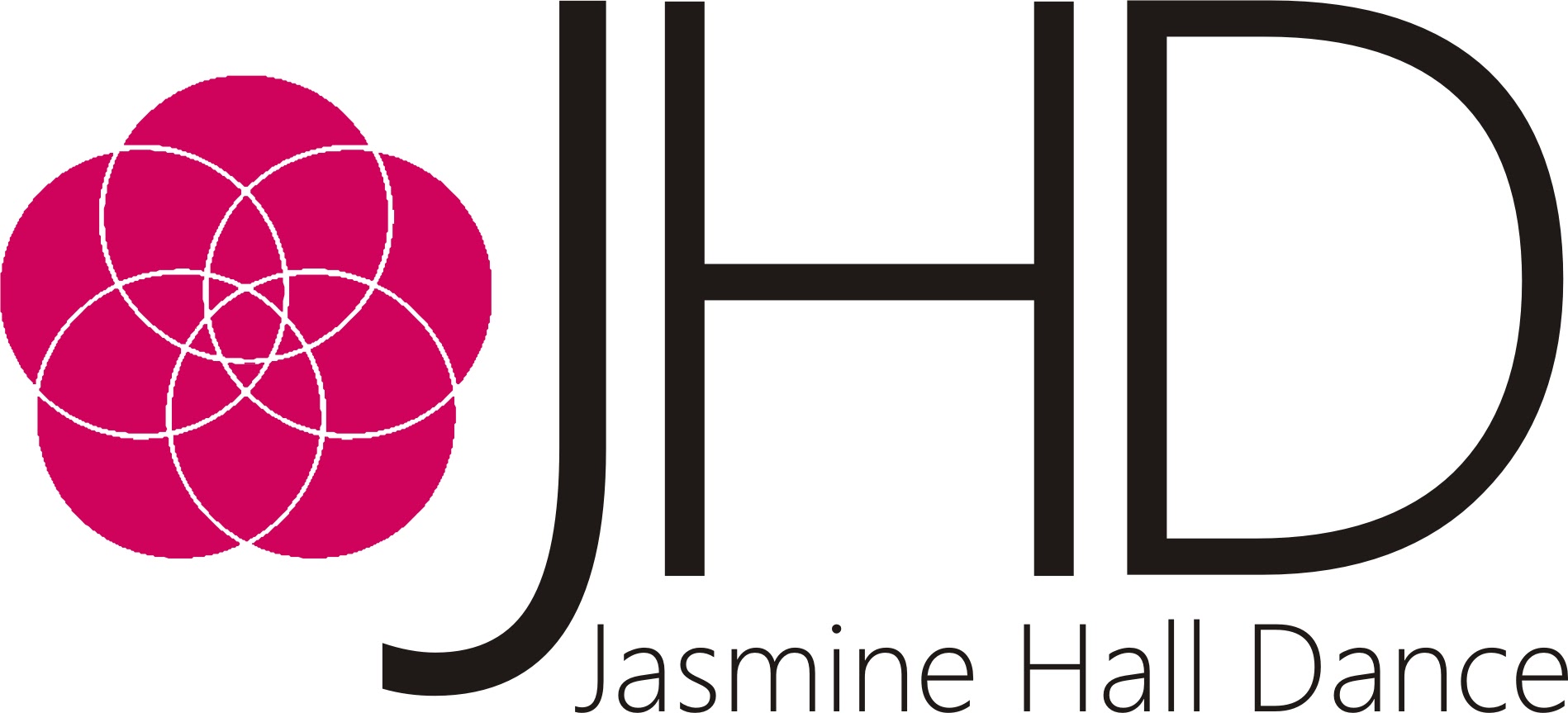 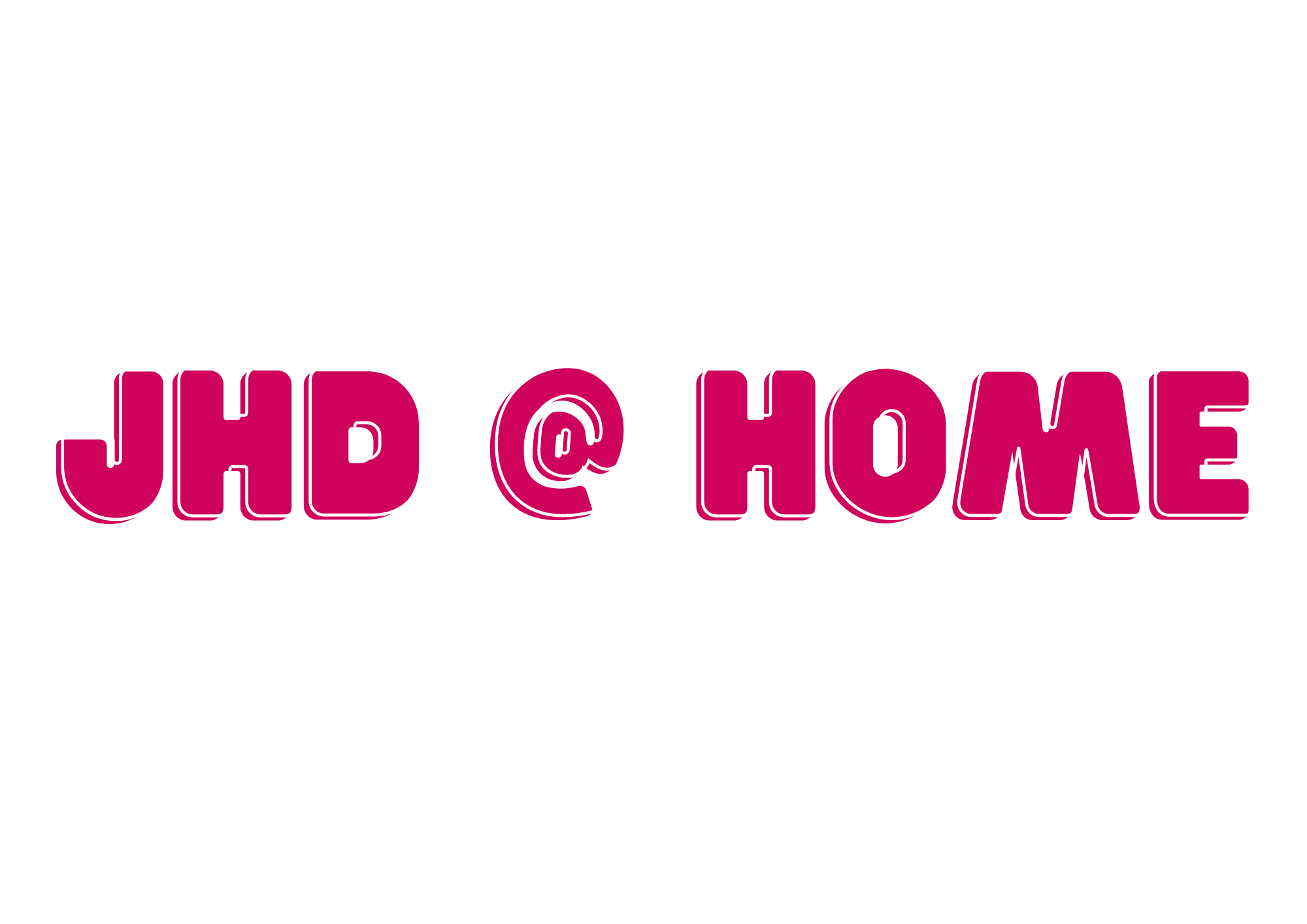 JHD @ Home Booking FormHow many exercises would you like to purchase? 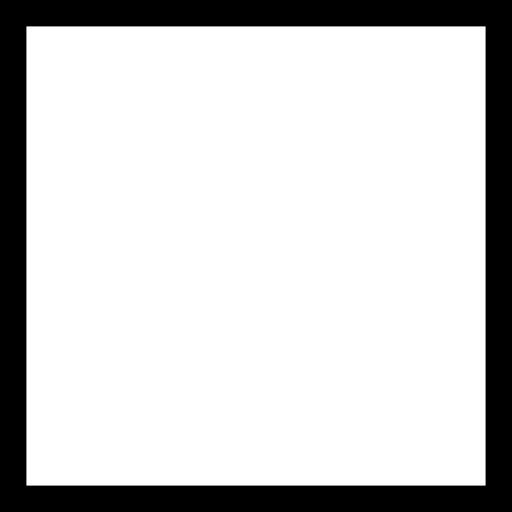 1 Exercise - £5 (this is the price per video) 5 Exercises - £22.50 (discount included)10 Exercises - £45 (discount included)Other - State the number of videos you would like: _____________________(There will be no discount included on bespoke number orders)Which exercises would you like to purchase?01. The Dance Creator		 06. Parachute Time02. Under The Sea			  07. The Scrunchie Dance03. The Handshake Challenge	 08. Mirroring04. How to Bake a Cake		  09. Let’s Make a Dance Film05. Our Secret Garden		  10. My HomeDetails Required:Name: _______________________________________________________________________________Address: ____________________________________________________________________________	      ____________________________________________________________________________Email Address: _____________________________________________________________________Phone Number: ____________________________________________________________________Once you have returned your booking form, an invoice will be sent to your email address and your purchase will be sent to you upon payment. Please make your purchase to the following account:Bank Account: Jasmine Hall DanceAccount Number: 62219209Sort Code: 60-83-71Reference: HOME_YOUR SURNAMEThank you for your custom and we hope you enjoy taking part in JHD @ Home!